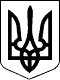 ВЕЛИКОСЕВЕРИНІВСЬКА СІЛЬСЬКА РАДА
КРОПИВНИЦЬКОГО РАЙОНУ КІРОВОГРАДСЬКОЇ ОБЛАСТІДРУГА СЕСІЯ ВОСЬМОГО СКЛИКАННЯРІШЕННЯвід __   грудня  2020 року                                                                   №______с. Велика СеверинкаЗАТВЕРДЖЕНО
рішення  Великосеверинівської сільської ради«» грудня 2020 № ПРОГРАМА розвитку фізичної культури і спорту на територіїВеликосеверинівської сільської ради на 2021 рікПаспорт програми_____________________________________________1 Обсяг фінансових ресурсів, необхідних для реалізації заходів Програми, може змінюватися шляхом внесення відповідних змін до сільського бюджету впродовж терміну дії Програми. 1. Загальні положення, склад проблеми та обґрунтування необхідності її розв’язанняРозроблення програми розвитку фізичної культури і спорту на території Великосеверинівської сільської ради на 2021 рік(далі – Програма) викликано необхідністю вирішення проблемних питань реалізації державної політики у сфері фізичної культури і спорту на місцевому рівні.На сьогодні актуальними проблемами залишаються: погіршення стану здоров’я населення, зловживання алкоголем, тютюновими виробами, вживання наркотичних засобів. Як наслідок – зменшується тривалість життя, загострюється криміногенна ситуація, особливо у молодіжному середовищі.Світовий досвід показує, що рухова активність людини протягом усього життя запобігає захворюванням та поліпшує стан здоров’я. До основних причин, що негативно впливають на спосіб життя, стан здоров’я населення та розвиток сфери фізичної культури і спорту, належать:1) не сформованість сталих традицій та мотивацій щодо ведення здорового способу життя та фізкультурно-спортивної реабілітації інвалідів засобами фізичної культури і спорту як важливих чинників фізичного та соціального благополуччя, поліпшення стану здоров’я і продовження тривалості життя;2) загальне погіршення стану здоров’я населення, що призводить до зменшення кількості осіб, які можуть бути залучені до дитячо-юнацького спорту та спорту вищих досягнень, спроможних витримувати значні фізичні навантаження та досягати високих спортивних результатів;3) невідповідність вимогам сучасності та значне відставання від світових стандартів ресурсного забезпечення сфери фізичної культури і спорту, а саме: кадрового, фінансового, матеріально-технічного, інформаційного.Проблеми спорту вищих досягнень стримують формування позитивного іміджу регіону та держави на міжнародній арені й не сприяють патріотичному вихованню населення.Основні причини виникнення проблеми характеризуються такими чинниками:1)обмежена рухова активність, нераціональне та незбалансоване харчування, фактори асоціальної поведінки в суспільстві;2)низький рівень:розвитку спортивної інфраструктури, здатної задовольнити потреби населення у щоденній руховій активності відповідно до фізіологічних потреб, у тому числі осіб з обмеженими фізичними можливостями;фінансового та матеріально-технічного забезпечення спорту;пропаганди у засобах масової інформації та усвідомлення населенням цінності здоров’я, відповідального ставлення батьків до виховання своїх дітей та не сформованість ефективної системи стимулювання населення до збереження свого здоров’я;медичного та медико - біологічного забезпечення осіб, які займаються фізичною культурою і спортом;невідповідність послуг, що надаються засобами фізичної культури і спорту за місцем проживання та роботи громадян, у місцях масового відпочинку населення, потребам населення та людям з обмеженими фізичними можливостями;відсутність економічної заінтересованості суб’єктів господарської діяльності у сприянні реалізації заходів щодо зниження професійної захворюваності та зміцнення здоров’я працівників;недостатність бюджетного фінансування, неефективність залучення коштів з інших джерел, незначний обсяг інвестицій.Ці проблеми потребують вирішення із застосуванням програмного методу на основі розроблення та реалізації Програми із залученням фінансових ресурсів, чіткої координації діяльності місцевих органів виконавчої влади та органів місцевого самоврядування відповідно до сучасних потреб економічного й соціального розвитку громади.2.Мета ПрограмиМетою Програми є відведення провідної ролі фізичній культурі і спорту в громаді як важливому фактору здорового способу життя, профілактики захворювань, формування гуманістичних цінностей, створення умов для всебічного гармонійного розвитку людини, сприяння досягненню фізичної та духовної досконалості, виявлення резервних можливостей організму, формування патріотичних почуттів у громадян та позитивного іміджу держави та сільській місцевості у світовому співтоваристві.3.Обґрунтування шляхів і засобів розв’язання проблемиРозвиток фізичної культури і спорту на території Великосеверинівської сільської ради може бути забезпечений:1)здійсненням організаційно-практичних заходів щодо створення системи управління сферою фізичної культури і спорту;2)поєднанням зусиль органів виконавчої влади, органів місцевого самоврядування відповідно до європейських вимог і стандартів.З метою розв’язання проблеми передбачається здійснити комплекс заходів, спрямованих на створення умов для:1)фізичного виховання і спорту в навчальних закладах, за місцем проживання та місцях масового відпочинку населення;2)підтримки дитячого, дитячо-юнацького, резервного спорту;3)поліпшення кадрового, матеріально-технічного, фінансового, медичного, інформаційного забезпечення сфери фізичної культури і спорту.4. Перелік завдань і заходів ПрограмиОсновними пріоритетними завданнями Програми є:1) створення умов з метою популяризації здорового способу життя та подолання суспільної байдужості до здоров’я населення;2) забезпечення оптимальної рухової активності різних груп населення для зміцнення здоров’я з урахуванням інтересів, здібностей та індивідуальних особливостей кожного;3) розбудова спортивної інфраструктури;4) надання якісних фізкультурно-спортивних послуг.Перелік завдань і заходів Програми наведено в додатку 1.5.Ресурсне забезпечення ПрограмиФінансування Програми здійснюється за рахунок коштів місцевого бюджету, інвестиційних коштів та інших джерел, не заборонених чинним законодавством.Оцінка матеріально-технічних і трудових ресурсів проводиться з урахуванням основних прогнозних показників економічного і соціального розвитку, які подаються разом з бюджетним запитом на відповідний рік, інших прогнозних документів, затверджених у встановленому порядку.Обсяги фінансування Програми уточнюються під час складання бюджетного запиту на відповідний рік у межах видатків, що передбачаються для головного розпорядника.6.Організація управління та контролю за ходом виконання ПрограмиКоординацію виконання Програми здійснює її замовник – Великосеверинівська сільська рада.Основними формами контролю за реалізацією заходів та досягненням показників Програми будуть:1) щорічна звітність відділу освіти, молоді та спорту, культури та туризму про стан виконання відповідних заходів Програми;2)щорічне проведення вивчення виконання Програми та надання узагальненої інформації про хід реалізації Програми виконавчому комітету Великосеверинівської сільської ради, відповідним органам виконавчої влади;3)залучення засобів масової інформації до висвітлення питань щодо реалізації заходів Програми. Контроль за виконанням Програми здійснюється Великосеверинівською сільською радою.7. Очікувані кінцеві результати виконання ПрограмиВиконання Програми забезпечить підвищення рівня:1) охоплення населення руховою активністю на 1 відсоток щороку;2) заінтересованості дітей та молоді до соціальних, профілактичних акцій, спрямованих на мотивацію свідомого ставлення до власного здоров’я;3) інформованості та обізнаності різних груп населення щодо формування здорового способу життя та профілактики негативних явищ серед дітей та молоді;4) надання якісних фізкультурно-спортивних послуг;5) професійних знань, фахового рівня, а також здійснення контролю за станом здоров’я, профілактикою травматизму, захворюваністю та якістю наданих медичних послуг.Додаток 1 до ПрограмиНапрями реалізації та заходиПрограми розвитку фізичної культури і спорту на території Великосеверинівської сільської ради на 2021 рік ____________________________________________________________________Про затвердження програмирозвитку фізичної культури і спортуна території Великосеверинівської сільської ради на 2021рікПро затвердження програмирозвитку фізичної культури і спортуна території Великосеверинівської сільської ради на 2021рікНа виконання Закону України «Про фізичну культуру і спорт» ст. 32 Закону України «Про місцеве самоврядування», постанови Кабінету Міністрів України від 04 листопада 2020 року № 1089 «Про затвердження Стратегії розвитку фізичної культури і спорту на період до 2028 року» та з метою створення умов щодо залучення широких верств населення до масового спорту, популяризації здорового способу життя,СІЛЬСЬКА РАДА ВИРІШИЛА:На виконання Закону України «Про фізичну культуру і спорт» ст. 32 Закону України «Про місцеве самоврядування», постанови Кабінету Міністрів України від 04 листопада 2020 року № 1089 «Про затвердження Стратегії розвитку фізичної культури і спорту на період до 2028 року» та з метою створення умов щодо залучення широких верств населення до масового спорту, популяризації здорового способу життя,СІЛЬСЬКА РАДА ВИРІШИЛА:На виконання Закону України «Про фізичну культуру і спорт» ст. 32 Закону України «Про місцеве самоврядування», постанови Кабінету Міністрів України від 04 листопада 2020 року № 1089 «Про затвердження Стратегії розвитку фізичної культури і спорту на період до 2028 року» та з метою створення умов щодо залучення широких верств населення до масового спорту, популяризації здорового способу життя,СІЛЬСЬКА РАДА ВИРІШИЛА:1.Затвердити програму розвитку фізичної культури і спорту на території Великосеверинівської сільської ради на 2021рік (далі – Програма), що додається.2.Організаціювиконаннярішенняпокласти на відділ освіти, молоді та спорту, культури та туризму Великосеверинівської сільської ради.3.Контроль за виконанням рішення покласти на постійні комісії з питань освіти, фізичного виховання, культури, охорони здоров’я та соціального захисту.1.Затвердити програму розвитку фізичної культури і спорту на території Великосеверинівської сільської ради на 2021рік (далі – Програма), що додається.2.Організаціювиконаннярішенняпокласти на відділ освіти, молоді та спорту, культури та туризму Великосеверинівської сільської ради.3.Контроль за виконанням рішення покласти на постійні комісії з питань освіти, фізичного виховання, культури, охорони здоров’я та соціального захисту.1.Затвердити програму розвитку фізичної культури і спорту на території Великосеверинівської сільської ради на 2021рік (далі – Програма), що додається.2.Організаціювиконаннярішенняпокласти на відділ освіти, молоді та спорту, культури та туризму Великосеверинівської сільської ради.3.Контроль за виконанням рішення покласти на постійні комісії з питань освіти, фізичного виховання, культури, охорони здоров’я та соціального захисту.Сільський головаСергій ЛЕВЧЕНКО1.Повна назва ПрограмиПрограма розвитку фізичної культури і спорту на території Великосеверинівської сільської ради на 2021 рік2. Ініціатор розроблення ПрограмиВідділ освіти, молоді та спорту, культури та туризму Великосеверинівської сільської ради2.Розробник ПрограмиВідділ освіти, молоді та спорту, культури та туризму Великосеверинівської сільської ради 3.Відповідальні виконавці ПрограмиВідділ освіти, молоді та спорту, культури та туризму Великосеверинівської сільської ради,Великосеверинівська сільська рада4.Головна мета ПрограмиВідведення провідної ролі фізичній культурі і спорту в громаді як важливому фактору здорового способу життя, профілактики захворювань, формування гуманістичних цінностей, створення умов для всебічного гармонійного розвитку людини, сприяння досягненню фізичної та духовної досконалості, виявлення резервних можливостей організму, формування патріотичних почуттів у громадян та позитивного іміджу держави та сільській місцевості у світовому співтоваристві.5.Термін реалізації Програми 2021 рік6.Обсяг фінансових ресурсів, для реалізації програми2млн. 193 тис.1№з/пНазва напряму реалізації (пріоритетні завдання)Перелік заходів програмиТермін виконання заходуВиконавціДжерела фінансува-нняОрієнтовні обсяги фінансування, тис.Очікуваний результат2021 рік1.Створення умов для забезпечення оптимальної рухової активності різних груп населення для зміцнення здоров’я  з урахуванням інтересів, здібностей та індивідуальних особливостей кожного1.1.Введення до штатного розпису в ОТГ - фахівців з фізичної культури і спорту2021Відділ освіти, молоді та спорту, культури та туризму Великосеверинівської сільської радиМісцеві бюджети87,8Визначення відповідальних працівників, які б здійснювали фізкультурно-оздоровчу діяльність серед населення1.Створення умов для забезпечення оптимальної рухової активності різних груп населення для зміцнення здоров’я  з урахуванням інтересів, здібностей та індивідуальних особливостей кожного1.2.Створення умов для підвищення рівня фізичної підготовки молоді , проведення фізкультурно-спортивних заходів, у тому числі спартакіади  та олімпійських видах спорту (придбання спортивного обладнання та інвентарю для забезпечення проведення навчально-спортивної роботи та участі у змаганнях)2021Відділ освіти, молоді та спорту, культури та туризму Великосеверинівської сільської радиМісцеві бюджети45,0Набуття  молоддю звички систематичного виконання фізичних вправ та формування у них навичок до здорового способу життя1.Створення умов для забезпечення оптимальної рухової активності різних груп населення для зміцнення здоров’я  з урахуванням інтересів, здібностей та індивідуальних особливостей кожного1.3. Придбання  нагородної атрибутики та поліграфічної продукції для нагородження призерів та переможців спортивних змагань2021Відділ освіти, молоді та спорту, культури та туризму Великосеверинівської сільської радиМісцеві бюджети20,0Виготовлення дипломів, пропагандистської продукції для популяризації спорту та здорового способу життя1.Створення умов для забезпечення оптимальної рухової активності різних груп населення для зміцнення здоров’я  з урахуванням інтересів, здібностей та індивідуальних особливостей кожного1.4. Придбання питної води та ланч боксів для учасників змагань2021Відділ освіти, молоді та спорту, культури та туризму Великосеверинівської сільської радиМісцеві бюджети30,0Забезпечення питною водою та харчуванням учасників спортивних змагань2.Забезпечення відбору осіб, які мають високий рівень підготовленості та здатні під час проведення спортивних заходів витримувати значні фізичні та психологічні навантаження, для подальшого залучення їх до резервного спортуОрганізація та проведення спортивних змагань серед учнів та студентів2021Відділ освіти, молоді та спорту, культури та туризму Великосеверинівської сільської радиМісцеві бюджети10,0Забезпечення пропаганди здорового способу життя та покращення спортивних результатів сільської молоді3.Розбудова спортивної інфраструктури із залученням коштів інвесторівОблаштування багатофункціональних спортивних майданчиків 2021Відділ освіти, молоді та спорту, культури та туризму Великосеверинівської сільської радиМісцеві бюджети2 млн. грн..Створення в ОТГ сучасних доступних умов для задоволення потреб населення у регулярних заняттях фізичною культурою і спортом; збільшення кількості сучасних спортивних споруд, доступних для користування жителями громадиРазом за програмою2млн. 193 тис.